ALL DAY AT SIENA  CONTINENTAL BREAKFASTSeasonal Sliced Fresh Fruit, Choice of two Breakfast Baked Goods (Danish, Muffins, Bagels), Freshly Brewed Coffee, Decaffeinated Coffee, Herbal/Non Herbal Teas with Hot Water, Assorted Bottled Juices, Iced Water StationsMID MORNING BREAKRefresh Coffee, Assorted Granola Bars, Assorted Bottled Soda, Iced Water StationsLUNCH BUFFETSelect from Daily Menu to include a Salad, Entrée, Dessert, and BeverageAFTERNOON SNACKChoice of Two Snacks (Candy Bars, Cookies, Bags of Chips, Carrots and Celery Sticks, Chips and Salsa), Assorted Bottled Soda, Iced Water Stations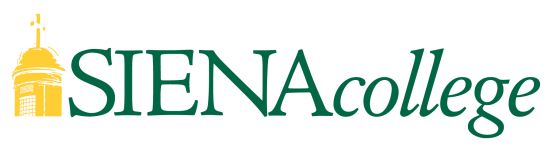 